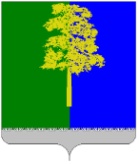 Муниципальное образование Кондинский районХанты-Мансийского автономного округа – ЮгрыАДМИНИСТРАЦИЯ КОНДИНСКОГО РАЙОНАПОСТАНОВЛЕНИЕРуководствуясь решением Думы Кондинского района от 17 мая 2016 года 
№ 115 «Об утверждении Положения о почетном звании и наградах Кондинского района», постановлением администрации Кондинского района от 02 июня 2016 года № 842 «О Межведомственной комиссии по наградам», на основании протокола Межведомственной комиссии по наградам от 29 февраля 2024 года № 7, администрация Кондинского района постановляет:1. Наградить Почетной грамотой главы Кондинского района:За добросовестное исполнение должностных обязанностей, вклад в развитие местного самоуправления Кондинского района и в связи с празднованием 
Дня местного самоуправления:Аюпова Рустама Флюровича - председателя комитета физической культуры 
и спорта администрации Кондинского района;Балину Веру Васильевну - заместителя председателя комитета несырьевого сектора экономики и поддержки предпринимательства администрации Кондинского района;Быкова Михаила Витальевича - инспектора муниципального казенного учреждения «Хозяйственная служба администрации городского поселения Мортка»;Гернер Инну Викторовну - консультанта отдела по организации деятельности комиссии по делам несовершеннолетних и защите их прав администрации Кондинского района;Голышеву Анастасию Анатольевну - главного специалиста отдела 
по организации закупок юридическо-правового управления администрации Кондинского района;Жукову Светлану Витальевну - главного специалиста организационно-правового отдела администрации сельского поселения Болчары;Лихачева Александра Владимировича - директора муниципального казенного учреждения «Хозяйственная служба администрации городского поселения Мортка»;Малашкевич Яну Андреевну - специалиста-эксперта отдела по общему и дошкольному образованию управления образования администрации Кондинского района;Николаеву Анну Юрьевну - специалиста по кадрам муниципального казенного учреждения «Хозяйственная служба администрации городского поселения Мортка»;Новоселову Ольгу Леонидовну - начальника отдела субсидий комитета несырьевого сектора экономики и поддержки предпринимательства администрации Кондинского района;Овчарову Валентину Павловну - начальника отдела жизнеобеспечения администрации городского поселения Куминский;Плаксина Евгения Владимировича - начальника отдела транспорта комитета несырьевого сектора экономики и поддержки предпринимательства администрации Кондинского района;Плехову Анну Анатольевну - специалиста-эксперта отдела по общему и дошкольному образованию управления образования администрации Кондинского района;Рязанову Анастасию Валерьевну - заместителя начальника отдела по организации закупок юридическо-правового управления администрации Кондинского района;Сургучеву Татьяну Алексеевну - жителя с. Алтай;Табунову Юлию Александровну - начальника отдела записи актов гражданского состояния администрации Кондинского района.  2. Наградить Благодарственным письмом главы Кондинского района:За добросовестное исполнение должностных обязанностей, вклад в развитие местного самоуправления Кондинского района и в связи с празднованием 
Дня местного самоуправления: Вшивцева Сергея Евгеньевича - начальника производственно-технического отдела управления жилищно-коммунального хозяйства администрации Кондинского района;Золотову Наталью Николаевну - консультанта муниципального казенного учреждения «Управление материально-технического обеспечения деятельности органов местного самоуправления Кондинского района»;Кошеленкову Инну Геннадьевну - заместителя начальника управления жилищно-коммунального хозяйства администрации Кондинского района;Мосунову Ксению Александровну - заведующего отделом дома культуры 
п. Назарово муниципального учреждения «Сельский центр культуры ШАИМ»;Собирову Регину Витальевну - режиссера массовых представлений сельского дома культуры д. Ушья муниципального учреждения «Сельский центр культуры ШАИМ»;Торопову Елену Александровну - специалиста по кадрам муниципального казенного учреждения «Служба хозяйственного обеспечения администрации городского поселения Куминский»;Усачеву Светлану Николаевну - бухгалтера отдела финансово-экономической деятельности администрации городского поселения Куминский;Чернавскую Оксану Николаевну - заведующего отделом дома культуры 
д. Ушья муниципального учреждения «Сельский центр культуры ШАИМ»;Чернецову Ирину Викторовну - экономиста по планированию муниципального казенного учреждения «Управление материально-технического обеспечения деятельности органов местного самоуправления Кондинского района»;Шитову Юлию Александровну - бухгалтера муниципального казенного учреждения «Административно-хозяйственная служба». 3. Обнародовать постановление в соответствии с решением Думы Кондинского района от 27 февраля 2017 года № 215 «Об утверждении Порядка опубликования (обнародования) муниципальных правовых актов и другой официальной информации органов местного самоуправления муниципального образования Кондинский район» и разместить на официальном сайте органов местного самоуправления Кондинского района.са/Банк документов/Постановления 2024от 29 февраля 2024 года№ 219пгт. МеждуреченскийО награжденииГлава районаА.А.Мухин